سبحانك اللهم يا إلهي أيد إمآئك على الاستقامة على أمرك...حضرت بهاءاللهأصلي عربي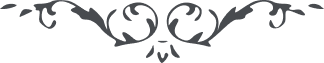 من آثار حضرة بهاءالله – نفحات الرحمن - 139 بديع، ص 212 – 213الأقدم الأعظمسبحانك اللهم يا إلهي أيد إمآئك على الاستقامة على أمرك والتوجه إلى وجهك والنظر إلى أفق ألطافك أي رب فاجعلهن مقدسات بسلطانك وقانتات لأمرك وذاكرات بذكرك وثنآئك ثم اجعلهن من اللائي طفن حول عرش عظمتك وفزن بالعمل بما أمرن من عندك ليظهر منهن ما ينبغي لنسبتهن إياك إنك أنت المقتدر الذي أحاط أمرك الكآئنات وعلمك الممكنات لم يمنعك شيء عما أردت ولا يعجزك من في السموات والأرض لا إله إلا أنت المقتدر العليم الحكيم